Curriculum VitaeBrian Davern WrightEmployment:1990-	Professor, ARE, University of California at Berkeley2021 - 	Distinguished Professor, ARE, University of California at Berkeley2017-2022:	Director, Giannini Foundation of Agricultural Economics1985-1990:	Associate Professor, ARE, University of California at Berkeley1980-2985:	Associate Professor, Economics Department, Yale University1975-1980:	Assistant Professor, Economics Department, Yale UniversityEducationHarvard University	A.M., Ph.D.	1976	EconomicsUniversity of New England, Australia	B. Ag. Econ.	1970	Agricultural Econ.			(First Class Honors)
Dissertation Chair: Recent PlacementsErnesto Guerra Vallejos. Assistant Professor, Departamento de Econom´ıa, Universidad Católica
            de la Santísima, Concepción, Chile, July 2018-XI.Xi Liu, Assistant Professor, School of Public Policy, National Universityof Singapore, 2017.Lei Cheng, Assistant Professor, Economics, Wuhan University, China, July 2016 -
Obie Porteus, Assistant Professor, Economics, Middlebury College, July 2016 -
Zhen Sun, Assistant Professor, Tsinghhua University, Beijing, China, July 2016 -
Yang Xie, Assistant Professor, Economics Department, University of California, Riverside, July 2016 -
Siwei Cao: Assistant Professor, Beijing Normal University, 2015 -Yongdong Liu: Assistant Professor, School of Management, University College, London, 2015 -Di Zeng, Postdoc, Laurence Berkeley Lab, 2012Kyriakos Drivas, Postdoc, ARE, UC Berkeley, 2011Zhen Lei, Associate Professor, Penn State University, 2009Sara Boettiger, Gates Foundation, 2007Postdoctoral Advisees: Recent PlacementsDi Zeng, Amazon Corporation, 2014-Neil Thompson: Assistant Professor, Sloan School, MIT, 2013-Kyriakos Drivas: Assistant Professor, University of Piraeus, Greece, 2013-PublicationsSun, Z. and B.D. Wright. 2022. “Citations backward and forward: Insights into the patent
              examiner’s role.” Research Policy  51, 7, September. doi.org/10.1016/j.respol.2022.104517Sun, Z., Z. Lei, B D. Wright, M. Cohen and  T. Liu. 2021. “Government targets, end-of-year 
             patenting rush and innovative performance in China.” Nature Biotechnology
             39: 1068–1075Guerra, E., E. Bobenrieth, J. Bobenrieth, and B. D. Wright. 2021. “Solving dynamicstochastic
              models with multiple occasionally binding constraints.” Economic Modelling 104.Bobenrieth, Eugenio S.A., J. R.A. Bobenrieth, E. Guerra, B.D. Wright. and D. Zeng. 2020.“Putting the empirical commodity storage model back on track: Crucial implications of a ‘negligible’ trend.” American Journal of Agricultural Economics 103 no. 3: 1034-1057.Wright, B.D. 2020. “Comments on Alston and Pardey:Innovation, Growth and Structural Change in American Agriculture.” NBER Research Symposium Beyond 140 Characters: The Role of Innovation and Entrepreneurship in Economic Growth, Mountain View, CA, January 3.Martin, P.L., R. E. Goodhue and B.D. Wright, Eds. 2020. California Agriculture, Dimensions and Issues. Giannini Foundation 20-01. Drivas, K., Lei, Z, and Brian D. Wright. 2018 “Application publication or confirmation of 	grant: Which matters more for academic technology transfer?” International Journal of 	Industrial Organization, 56 (January): 204-228,	doi.org/10.1016/j.ijindorg.2017.10.005Drivas, K., Lei, Z, and Brian D. Wright. 2017 “Academic patent licenses: Roadblocks or 	signposts for nonlicensee cumulative innovation?” Journal of Economic Behavior & 	Organization, 137 (May): 282-303.	doi.org/10.1016/j.jebo.2017.03.018Lei, Z. and B.D. Wright. 2017 “Why Weak Patents? Testing the Examiner Ignorance	Hypothesis.” Journal of Public Economics148(April):43-56. 	doi.org/10.1016/j.jpubeco.2017.02.004Hernando, Y., Colwell, K. and Wright, B.D. 2016 “Doing well while fighting river 	blindness: the alignment of a corporate drug donation programme with responsibilities 		to shareholders.” Tropical Medicine and International Health.  21 no. 10: 1304–	1310 	(October) 2016. Doi:10.1111/tmi.12759.Cafiero, C., Eugenio S.A. Bobenrieth H., Juan R.A. Bobenrieth H., and Brian D. Wright 2015. “Maximum likelihood estimation of the Standard Commodity Storage Model. Evidence from Sugar Prices.” American Journal of Agricultural Economics 97(1) (January): 122-136.  doi: 10.1093/ajae/aau068Auffhammer, Maximilian, Bo Li, Brian Wright and Seung-Jick Yoo 2015 “Specification and 	Estimation of the Transfer Function in Dendroclimatological Reconstructions.” 	Environmental and Ecological Statistics 22:105–126 DOI 10.1007/s10651-014-0291-6Wright, Brian D. 2015 “The Role of Agricultural Economists in Sustaining Bad Programs.” Chapter 14 of A.M. Balisacan, U. Chakravorty and M.-L. Ravago, Editors, Sustainable Economic Development: Sources, Environment and Institutions. Oxford, U.K  and San Diego, CA.Drivas, K., Lei, Z., Merrill, S.A. and Wright, B.D. 2014 “Industry-Funded Academic Inventions 	Boost Innovation.” Nature 507, March 20 2014: 297-299. doi:10.1038/507297aWright, B. D. 2014 “Data at our fingertips, myths in our minds: recent grain price jumps 	as the “perfect storm.” Australian Journal of Agricultural and Resource Economics, 58, 	October, pp. 538–553.Wright, Brian D. 2014 “Global Biofuels: Key to the Puzzle of Grain Market Behavior.”	   Journal of Economic Perspectives Vol. 28 no. 1, Winter.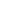 Wright, B,D. (2014) “Review of ‘Of Medicines and Markets: Intellectual Property and Human 	Rights 	in the Free Trade Era’ by Angelina Snodgrass Godoy.” Journal of Economic 	Literature 52 No. 4: 1187-89.  DOI: 10.1257/jel.52.4.1160.r16Chavas, J-P, D. Hummels, and B. D. Wright, eds.  2014 The Economics of Food Price Volatility 	Chicago, IL. National Bureau of Economic Research. Bobenrieth, Eugenio S.A., J.R.A. Bobenrieth and B. D. Wright. 2014. “Bubble Troubles? 	Rational Storage, Mean Reversion and Runs in Commodity Prices.” The 	Economics of 	Food Price Volatility. Jean-Paul Chavas, David Hummels, and Brian Wright, Eds. 	Chicago, IL. National Bureau of Economic Research. Bobenrieth, Eugenio, Brian D. Wright and Di Zeng. 2013. “Stocks-To-Use Ratios And Prices As 		Indicators Of Vulnerability To Spikes In Global Cereal Markets.” Agricultural 	Economics 44 (2013) 1–10.Wright, Brian D. 2012.  “Grand missions of agricultural innovation.” Research Policy, Vol. 41, 	pp. 1716-1728.Bobenrieth, Eugenio S.A., J.R.A. Bobenrieth and B. D. Wright. 2012.  “Strict Concavity of the 	Value Function for a Family of Dynamic Accumulation Models.  The B.E. Journal of 	Theoretical Economics, Vol. 12, No. 1.Wright, Brian D. 2012. “International Grains Reserves, and other instruments to address volatility 	in Grain Markets.” The World Bank Research Observer 27 2; doi: 10.1093/wbro/lkr016.Cafiero, Carlo, E.S.A. Bobenrieth, J.R.A Bobenrieth, and B.D. Wright. 2011.“The empirical relevance of the competitive storage model.” Journal of Econometrics,162: 44-54.T. Shih. and Brian D. Wright. 2011.“Agricultural Innovation.” In: AcceleratingInnovation in Energy: Lessons from Multiple Sectors, Eds. R. Henderson and R.Newell, pp.: 49-85, Chicago, IL: University of Chicago Press for National Bureau of Economic Research.Wright, Brian D. and C. Cafiero. 2011.“Grain reserves and food security in the Middle Eastand North Africa.” Food Security, (Suppl. 1): S61–S76 DOI 10.1007/s12571-010-0094-z.Wright, Brian D., and A. Prakash. 2011. “The fallacy of price interventions: a note on pricebands and managed tariffs.” In: Safeguarding Food Security in Volatile Global Markets,ed. A. Prakash, Chapter 12, pp.: 241-251, Food and Agriculture Organization of theUnited Nations (FAO).Wright, Brian D. 2011. “Addressing the biofuels problem: food security options for agriculturalFeedstocks.” In: Safeguarding Food Security in Volatile Global Markets, ed. A. Prakash,Chapter 23, pp.: 481-492, Food and Agriculture Organization of the United Nations(FAO).
Wright, Brian D. 2011. “The Economics of Grain Price Volatility.” Applied EconomicPerspectives and Policy, Vol. 33, No. 1: 32-58. DOI:10.1093/aepp/ppq033.Wright, Brian D. 2010. “Comment: Agricultural Biotechnology: The Quest to RestoreFreedom to Operate in the Public Interest.” In Dreyfuss, R.C., First, H., and Zimmerman, Diane L. Working within the boundaries of intellectual property: Innovation Policy for the Knowledge Society. Oxfoer, U.K.: Oxford University Press.Koo, Bonwoo and B.D. Wright. 2010. "Dynamic Effects of Patent Policy on SequentialInnovation." Journal of Economics and Management Strategy, Vol. 19, Issue 2, pp. 489-512, Summer.Bobenrieth, Eugenio and B.D. Wright, 2009. “The Food Price Crisis of 2007/2008: Evidence andImplications.” FAO-Food Outlook/Global Market Analysis, Special Features, FAOCorporate Document Repository, DecemberLei, Zhen, R. Juneja and B.D. Wright. 2009. "Patents versus patenting: implications of 	intellectual property protection for biological research." Nature Biotechnology 27, No. 1, 	January:36-40.Wright, Brian D. 2008. "Speculators, Storage and the Price of Rice." ARE Update 12 No. 2,November/December, Giannini Foundation, University of California, 2008.Bobenrieth, Eugenio S.A., J.R.A. Bobenrieth and B.D. Wright. 2008. “A Foundation for theSolution of Consumption-Saving Behavior with a Borrowing Constraint and Unbounded Marginal Utility.” Journal of Economic Dynamics and Control 32, 695-708.Wright, Brian D. 2007. “Agricultural Innovation after the Diffusion of Intellectual PropertyProtection.” Agricultural Biotechnology and Intellectual Property, J. Kesan, Ed.Wallingford, UK: CABI International.Mahul, Olivier, and B.D. Wright. 2007. “Optimal Coverage for Incompletely Reliable Insurance.”Economics Letters.Boettiger, Sara and B.D. Wright. 2006. “Open Source Biology: Open Questions.” Innovations Fall, Vol. 1, No. 4: 45–5Wright, Brian D. 2006. “I’innovazione in agricoltura nell’era diritti di proprieta Intellectuale.” In M. De Benedictis, F. de Stefano and A. Giannola, Eds. Dal Meridionalismo All’agricultura Del Terzo Millennio. Naples: Edizioni Scientifiche Italiane.Wright, Brian D. 2006. Plant Genetic Engineering and Intellectual Property Protection Agricultural Biotechnology in California Series, Publication 8186, University of California, Division of Agriculture and Natural Resources http://anrcatalog.ucdavis.edu/InOrder/Shop/ItemDetails.asp?ItemNo=8186Wright, Brian D., and P.G. Pardey. 2006. “The Evolving Rights to Intellectual Property Protection in the Agricultural Biosciences.” International Journal of Technology and Globalization 2, nos. 1/2: 12-29.Wright, Brian D. and P.G. Pardey. 2006. “Changing Intellectual Property Regimes: Implications for Developing Country Agriculture.” International Journal of Technology and Globalization 2, nos. 1/2: 93-114.Bobenrieth, Eugenio, J. Bobenrieth H. and B.D. Wright. 2005. “Theoretical Advances in the Modeling of Storage and Speculation.” Agricultural Commodity Markets and Trade: New Approaches to Analyzing Market Structure and Instability. A. Sarris and D. Hallam, Eds. Elgar Publishing.Cafiero, Carlo and B.D. Wright. 2005. “Is the storage model a “closed” empirical issue?The empirical ability of the storage model to explain price dynamics.” Agricultural Commodity Markets and Trade: New Approaches to Analyzing Market Structure and Instability. A. Sarris and D. Hallam, Eds.  Elgar Publishing. Graff, G., B.D.Wright, A.B. Bennett and D. Zilberman. 2004. “Access to intellectual property is a major obstacle to developing transgenic horticultural crops.” California Agriculture 58 no. 2, June.Bobenrieth, Eugenio S.A., J.R.A. Bobenrieth and B.D. Wright. 2004. “A Model of Supply of Storage.” Economic Development and Cultural Change, 52(3):  605-616.Carrizosa, Santiago, S. Brush, B.D. Wright, and P. McGuire. 2004. Accessing Biodiversity and Sharing the Benefits: Lessons from Implementing the Convention on Biodiversity. Bonn, Germany: International Union for the Conservation of Nature.Mahul, Olivier and B.D. Wright. 2004. “Implications of Incomplete Performance for Optimal Insurance.” Economica, Vol. 71 (November 2004): 661-670.Koo, Bonwoo, P. Pardey and B.D. Wright. 2004. Saving Seeds: The Economics of Conserving Genetic Resources at the CGIAR Centers. CAB International.Koo, Bonwoo, P.G. Pardey and B.D. Wright. 2003. "Costing the Conservation of Genetic Resources: A Comparison of the CIMMYT and ICARDA Gene banks" in Efficient Conservation of Crop Genetic Diversity: Theoretical Approaches and Empirical Studies, Ed. Detlef Virchow, Springer-Verlag.
Binenbaum, Eran, C. Nottenburg, P.G. Pardey, B.D. Wright and P. Zambrano. 2003. “South-North Trade, Intellectual Property Jurisdictions, and Freedom to Operate in Agricultural Research on Staple Crops.” Economic Development and Cultural Change, 51(2): 309-355.Koo, Bonwoo, P. Pardey and B.D. Wright. 2003. “The Economic Costs of Conserving Genetic Resources at the CGIAR Centers.” Agricultural Economics 29: 287-297.Boettiger, Sara, E.Van Dusen, G. D. Graff, P.G. Pardey and B.D. Wright. 2003. “Intellectual Property Rights for Plant Biotechnology: International Aspects.”  Handbook of Plant Biotechnology, Eds. Paul Christou and Harry Klee.  John Wiley & Sons Ltd. Koo, Bonwoo, P.G. Pardey and B.D. Wright. 2003. “The Price of Conserving Agricultural Biodiversity.” Nature Biotechnology, 21(2): 123-125.Koo, Bonwoo and B.D. Wright. 2003. “Economics in Patenting an Input Essential to Further Research.” In Economics, Law and Intellectual Property: Seeking Strategies for Research and Teaching in a Developing Field, Eds. Ove Granstrand. Kluwer Academic Publishers.Mahul, Oliver and B.D. Wright. 2003. “Designing Optimal Crop Revenue Insurance.” American Journal of Agricultural Economics 85(3): 580-589.Pardey, P.G. and B.D. Wright. 2003. “Agricultural R&D, Productivity and Global Food Prospects.” Chapter 2 in M.J. Chrispeels and D.E. Sadava, Eds. Plants, Genes, and Crop Biotechnology, 2nd ed. Sudbury: Jones and Bartlett.Wright, B.D. 2003 “Storage.” Oxford Encyclopedia of Economic History Volume 1: Oxford University Press. Joel Mokyr Ed. : 56-58 Bobenrieth, Eugenio S.A., J. R.A. Bobenrieth and B.D. Wright. 2002. “A Commodity Price Process with a Unique Continuous Invariant Distribution Having Infinite Mean.” Econometrica, 70(3): 1213-1219. Koo, Bonwoo and B.D. Wright. 2002. “The Timing of Evaluation of Gene bank Materials and the Effects of Biotechnology.” In Agricultural Globalization, Trade, and the Environment, Eds. Charles B. Moss et al. Kluwer Academic Publishers. Chapter 22. (Reprinted with the permission of the American Journal of Agricultural Economics.) Nottenburg, Carol, P.G. Pardey and B.D. Wright. 2002. “Accessing Other People’s Technology for Non-profit Research.” Australian Journal of Agricultural and Resource Economics, 46:3: pp. 389-416.Wright, Brian D. 2002. “Agricultural Risk Management.” The Oxford Encyclopedia of Economic History.Wright, Brian D. 2002.  “Biotechnology and Intellectual Property.”  Chapter 8 of California Council on Science and Technology, Benefits and Risks of Food Biotechnology:  July 151-165.Graff, G., A. Bennett, B.D. Wright and D. Zilberman. 2001.  “Intellectual Property Clearinghouse Mechanisms for Agriculture:  Summary of an Industry, Academia, and International Development Round Table.  IP Strategy Today.  No. 3-2001, pp12-30.Wright, Brian D. 2001. “Challenges for Public Agricultural Research and Extension in a World of Proprietary Science and Technology.” In Proceedings of Knowledge Generation and Transfer: Implications for Agriculture in the 21st Century. Edited by Steven Wolf. Greenwood Press. Chapter 4. 63-76.Wright, Brian D. 2001.  “Storage and Price Stabilization.” In Handbook of Agricultural Economics. Edited by B. Gardner and G. Rausser. Johns Hopkins University. Chapter 14:  817-861.Binenbaum, Eran, P.G. Pardey, and B.D. Wright. 2001. “Public-Private Research Relationships: The Consultative Group on International Agricultural Research.” American Journal of Agricultural Economics 83(3): 748-753. Pardey, Philip G., B. Koo, B.D. Wright, M.E.Van Dusen, B. Skovmand and S. Taba. 2001. “Costing the Conservation of Genetic Resources: CIMMYT’s Ex Situ Maize and Wheat Collection.” Crop Science 41(4). Evenson, Robert E. and B.D. Wright. 2001. “The Value of Plant Biodiversity for Agriculture.” In Agricultural Science Policy: Changing Global Agendas. Edited by J.M. Alston, P.G. Pardey, and M.J. Taylor. Baltimore, MD: Johns Hopkins University. Chapter 10: 187–210. Koo, Bonwoo and B.D. Wright. 2000. “The Optimal Timing of Evaluation of Gene bank Accessions and the Effects of Biotechnology.” American Journal of Agricultural Economics 82(4): 797–811.Yoo, Seung Jick and B.D. Wright. 2000. “Persistence of Growth Variation in Tree-Ring Chronologies.” Forest Science 46(4): 507–520.Wright, Brian D. 2000. “Intellectual Property Rights Challenges and International Research Collaborations in Agricultural Biotechnology.” In Agricultural Biotechnology in Developing Countries: Towards Optimizing the Benefits for the Poor. Edited by M. Qaim, A. Krattiger, and J. von Braun. Dordrecht, The Netherlands: Kluwer Academic Publishers. Chapter 18: 289–314.Wright, Brian. 2000. “International Crop Breeding in a World of Proprietary Technology.” In Agriculture and Intellectual Property Rights. Economic, Institutional and Implementation Issues in Biotechnology. Edited by V. Santaniello, R.E. Evenson, D. Zilberman, and G.A. Carlson. Wallingford, UK: CABI Publishing. Chapter 8: 127–138.Kletzer, Kenneth M. and B.D. Wright. 2000. “Sovereign Debt as Intertemporal Barter.” American Economic Review 90(3) June: 621–639. (Reprinted as Ch. 10 of Part I of Volume I: The “Theory of Sovereign Debt,” R.W. Kolb, Ed., The Economics of Sovereign Debt, Elgar, 2016.Wright, Brian D. and J.C. Williams. 2000. “A Theory of Negative Prices for Storage.” Journal of Futures Markets 20(1): 59–71. (Reprinted as one of six best articles over a 17-year span, chosen for the Millennium issue.) *[Originally published 1989, 9(1): 1–13.]Bobenrieth, Eugenio and B.D. Wright. 1999. “The Short-Run Dynamics of World Wheat Prices.” In The Economics of World Wheat Markets. Edited by J. Antle and V. Smith. Wallingford, UK: CABI Publishing. Chapter 5: 107–125. Koo, Bonwoo and Brian D. Wright. 1999. “The Role of Biodiversity Products as Incentives for Conserving Biological Diversity: Some Instructive Examples.” The Science of the Total Environment 240 (1999): 21–30.Cafiero, Carlo, C.A. Ramezani, and B.D. Wright. 1999. “Crop Insurance between Private Market and Public Intervention.” In Insurance and Financial Services and the Modernization of Agricultural Firms. Rome: ISMEA.Cafiero, Carlo, C.A. Ramezani, and B.D. Wright. 1999. “The Market for Insurance Contracts in Agriculture: The United States Experience.” In Insurance and Financial Services and the Modernization of Agricultural Firms. Rome: ISMEA.Wright, Brian D. 1999. “Can Agricultural Genetic Resources be a Bonanza for the South?” In Development, Duality and the International Economic Regime: Essays in Honor of Gustav Ranis. Edited by G. Saxonhouse and T.N. Srinivasan. Ann Arbor, MI: University of Michigan Press. Chapter 12: 330–358. Wright, Brian D. 1998. “Intellectual Property and Farmers’ Rights.” In Agricultural Values of Plant Genetic Resources. Edited by R.E. Evenson, D. Gollin, and V. Santaniello. Wallingford, UK: CABI Publishing. Chapter 16: 219–232.Pardey, Philip G., B. Skovmand, S. Taba, M.E. Van Dusen, and B.D. Wright. 1998. “The Cost of Conserving Maize and Wheat Genetic Resources Ex Situ.” In Farmers, Gene Banks and Crop Breeding. Economic Analyses of Diversity in Wheat, Maize, and Rice. Edited by Melinda Smale. Boston, MA: Kluwer Academic Publishers. Chapter 3: 35–56.Wright, Brian D. 1998. “Public Germplasm Development at a Crossroads: Biotechnology and Intellectual Property.” California Agriculture 52(6) November/December: 8–13.Wright, Brian D. 1997. “Crop Genetic Resource Policy: The Role of Ex Situ Gene Banks.” Australian Journal of Agricultural and Resource Economics 41(1): 81–115.Brennan, Donna, J. Williams, and B.D. Wright. 1997. “Convenience Yield without the Convenience: A Spatial-Temporal Interpretation of Storage under Backwardation.” The Economic Journal 107(443): 1009–1022.Culy, J.G., E.G. Read, and B.D. Wright. 1996. “The Evolution of New Zealand’s Electricity Supply Structure.” In International Comparisons of Electricity Regulation. Edited by Richard J. Gilbert and Edward P. Kahn. Cambridge, UK: Cambridge University Press. Chapter 8: 312–365.Wright, Brian D. 1998. “Public Germplasm Development at a Crossroads: Biotechnology and Intellectual Property.” California Agriculture 52(6) November/December: 8–13.Wright, Brian D. and Bruce L. Gardner. 1995. Reforming Agricultural Commodity Policy. Washington, DC: The AEI Press, 153 p.Wright, Brian D. 1995. “Goals and Realities for Farm Policy.” In Agricultural Policy Reform in the United States. Edited by Daniel A. Sumner. Washington, DC: American Enterprise Institute. Chapter 2: 9–44.Wright, Brian D. and J.A. Hewitt. 1994. “All-risk Crop Insurance: Lessons from Theory and Experience.” In Economics of Agricultural Crop Insurance: Theory and Evidence. Natural Resource Management and Policy Series. Edited by Darrell L. Hueth and William H. Furtan. Boston, MA: Kluwer Academic Publishers. Chapter 4: 73–112.Wright, Brian D. 1993. “Public Insurance of Private Risks: Theory and Evidence from Agriculture.” In Government Risk-Bearing: Proceedings of a Conference Held at the Federal Reserve Bank of Cleveland, May 1991. Edited by Mark S. Sniderman. Boston, MA: Kluwer Academic Publishers: 45–65.Wright, Brian D. 1993. “Crop Insurance for Developing Countries.” In Food Security and Food Inventories in Developing Countries. Edited by Peter Berck and David Bigman. Wallingford, UK: CAB International. Chapter 6: 107–130.Wright, Brian D. and D. Zilberman. 1993. “Agricultural Research Structures in a Changing World.” In U.S. Agricultural Research: Strategic Challenges and Options. Edited by Robert D. Weaver. Bethesda, MD: Agricultural Research Institute. Chapter 20: 289–310. Wright, Brian D. and J.C. Williams. 1993. “Conducting A Price Band: Some Discordant Notes.” In Papers of the 1993 Annual Meeting Western Agricultural Economics Association. Tucson, AZ: University of Arizona: I, 95–126.Wright, Brian D. 1993. “Dynamic Perspectives on Agricultural Policy Issues.” Frederick V. Waugh Memorial Lecture, American Agricultural Economics Association Annual Meetings, Orlando, FL, August 4, 1993. American Journal of Agricultural Economics 75(5): 1113–1125.Wright, Brian D. 1992. “Policy Regimes, Market Disturbances and Food Security.” In Improving Agricultural Trade Performance under the GATT. Edited by T. Becker, R. Gray and A. Schmitz. Kiel, Germany: Wissenschaftsverlag Vauk: 62–76.Ardeni, Pier Giorgio and B.D. Wright. 1992. “The Prebisch-Singer Hypothesis: A Reappraisal Independent of Stationarity Hypotheses.” The Economic Journal 102(413): 803–812. 
*[Reprinted 1998 in New World Order Series, Volume 13, Export-Led Versus Balanced Growth in the 1990s. Edited by H. Singer, N. Hatti and R. Tandon. New Delhi: BR Publishing Corporation.] 
*[Reprinted 1999 in The Economics of Commodity Markets. Edited by D. Greenaway and W. Morgan, International Writings in Critical Economics Series. Cheltenham: Edward Elgar Publishing, Ltd.]Kletzer, Kenneth M., D.M. Newbery and B.D. Wright. 1992. “Smoothing Primary Exporters’ Price Risks: Bonds, Futures, Options and Insurance.” In “Financial Markets, Institutions and Policy” (Special Issue of refereed papers, Anthony S. Courakis, editor). Oxford Economic Papers 44(4): 642–671. *[Reprinted 1993 in Financial Markets, Institutions and Policy. Edited by Anthony S. Courakis, Oxford: Oxford University Press: 109–139.]Williams, Jeffrey C. and B.D. Wright. 1991. Storage and Commodity Markets. Cambridge, UK: Cambridge University Press, 502 p.Wright, Brian D. and P.G. Warr. 1990. “The Isolation Paradox, the Social Discount Rate and Neutrality: Further Thoughts.” Quarterly Journal of Economics 105(1): 239–241.Gallini, Nancy T. and B.D. Wright. 1990. “Technology Transfer under Asymmetric Information.” Rand Journal of Economics 21(1): 147–160.Rausser, Gordon C. and B.D. Wright. 1989. “Alternative Strategies for Trade Policy Reform.” In Policy Coordination in World Agriculture (Chapter 5). Edited by Harald von Witzke, C. Ford Runge and Brian Job. Kiel: Wissenshchaftsverlag Vaul Kiel KG.Wright, Brian D. 1989. Review of Robert L. Paarlberg, “Fixing Farm Trade: Policy Options for the United States.” Journal of International Economics 26(1–2): 194–196.Wright, Brian D. and D.M.G. Newbery. 1989. “Financial Instruments for Consumption Smoothing by Commodity-Dependent Exporters.” American Journal of Agricultural Economics 71(2): 511–516.*[Also published 1991 as Chapter 9 in Commodity Risk Management and Finance. New York: Oxford University Press: 124–133. (For the World Bank with the permission of the American Journal of Agricultural Economics).]*[Reprinted 1992 in The Economics of Cooperation, East Asian Development and the Case for Pro-Market Intervention. Edited by J.A. Roumasset and S. Barr. Boulder, CO: Westview Press, Inc., 1992. Chapter 3: 39–50.]Wright, Brian D. 1988. “Storage, Stability, and Farm Programs.” In Agricultural Stability and Farm Programs: Concepts, Evidence and Implications (Chapter 2). Edited by Daniel A. Sumner. Boulder, CO: Westview Press.Wright, Brian D. 1988. Review of Energy: Markets and Regulation, edited by R.L. Gordon, H.D. Jacoby, and M.B. Zimmerman. Journal of Economic Literature 26(June): 723–725.Wright, Brian D. and J.C. Williams. 1988. “Measurement of Consumer Gains from Market Stabilization.” American Journal of Agricultural Economics 70(3): 616–627. *[Reprinted 1998 in Measuring Welfare Changes, J. Creedy, editor, International Library of Critical Writings in Economics Series, M> Blaug, Ed. Cheltenham: Edward Elgar Publishing, Ltd.]Wright, Brian D. and J.C. Williams1988. “The Incidence of Market-Stabilizing Price Support Schemes.” Economic Journal 98(393): 1183–1198.Wright, Brian D. 1987. “Evaluation of Agricultural Research Projects: The Project Evaluation Perspective.” In Economic Evaluation of Agricultural Research: Methodologies and Brazilian Applications (Chapter 4). Edited by R.E. Evenson, E. Rodriguez da Cruz, A.F.D. Avila, and V. Palma. New Haven, CT: Yale University.Wright, Brian D. 1987. “On the Design of a System to Improve the Production of Innovations.” In Direct Protection of Innovation. Edited by W. Kingston. Norwell, MA: Kluwer Academic Publishers for the Commission of the European Communities.Wright, Brian D., K. Stamoulis, Y. Nishiyama, D. Pick, A. McCalla, and C. Carter. 1987. “Trade Barriers and Macroeconomic Factors Affecting Exports of California Specialty Crops.” Report prepared by the members of Study Group VI of the University of California Agricultural Issues Center, Marketing California Specialty Crops: Worldwide Competition and Constraints, Davis, CA.Wright, Brian D., K. Stamoulis, Y. Nishiyama, D. Pick, A. McCalla and C. Carter. 1987. “Analysis of Trade Barriers and the Prospects for Reform: The Case of California Specialty Crops.” In Marketing California Specialty Crops: Worldwide Competition and Constraint. Edited by H.O. Carter and C.F. Nuckton. Proceedings of the University of California Agricultural Issues Center Symposium, June, Davis, CA.Chamley, Christophe and B.D. Wright. 1987. “Fiscal Incidence in an Overlapping Generations Model with a Fixed Asset.”  Journal of Public Economics 32(1): 3–24.Wright, Brian D. 1986. Participant. Discussions 1 and 2 in “The Share Economy: A Symposium,” edited by William D. Nordhaus and Andrew John. Journal of Comparative Economics 10(4): 438–443, 464–468.Wright, Brian D. 1985. “Commodity Market Stabilization in Farm Programs.” In U.S. Agricultural Policies: The 1985 Farm Legislation. Edited by Bruce L. Gardner. Washington, DC: American Enterprise Institute for Public Policy Research (AEI).Wright, Brian D. 1985. “The Resource Allocation Problem in Research and Development.” In The Economics of R&D Policy. Edited by George S. Tolley., James H. Hodge and James F. Oehmke. New York, NY: Frederick A. Praeger, Inc.Wright, Brian D. 1985. Review of A.B. Atkinson. “Social Justice and Public Policy.” Journal of Economic Literature 23(3): 1221–1222.Wright, Brian D. and J.C. Williams. 1984. “The Welfare Effects of the Introduction of Storage.” Quarterly Journal of Economics 99(1): 169–192.Wright, Brian D. 1984. “The Effects of Price Uncertainty on the Factor Choices of the Competitive Firm.” Southern Economic Journal 51(2): 443–455.Wright, Brian D. and J.C. Williams. 1984. “Anti-Hoarding Laws: A Stock Condemnation Reconsidered.” American Journal of Agricultural Economics 66(4): 447–455.Wright, Brian D. 1983. “The Economics of Invention Incentives: Patents, Prizes, and Research Contracts.” American Economic Review 73(4): 691–707.Wright, Brian D. and J.C. Williams. 1982. “The Economic Role of Commodity Storage.” Economic Journal 92(367): 596–614. *[Also published in 1999, The International Library of Critical Writings in Economics, The Economics of Commodity Markets, David Greenaway and C.W. Morgan (eds.), Edward Elgar Publishing Ltd., Cheltenham, UK.]Wright, Brian D. and J.C. Williams. 1982. “The Roles of Public and Private Storage in Managing Oil Import Disruptions.” Bell Journal of Economics 13(2): 341–353.Warr, Peter and B.D. Wright. 1981. “The Isolation Paradox and the Discount Rate for ‘Benefit-Cost Analysis.” Quarterly Journal of Economics 96(1): 129–145.Wright, Brian D. 1980. “The Cost of Tax-Induced Energy Conservation.” Bell Journal of Economics 11(1): 84–107.Wright, Brian D. 1979. “The Effects of Ideal Production Stabilization: A Welfare Analysis Under Rational Behavior.” Journal of Political Economy 87(5): 1011–1033.Gillis, M., M.W. Bucovetsky, G.P. Jenkins, U. Peterson, L.T. Wells and B.D. Wright, Editors. 1978. Taxation and Mining: Nonfuel Minerals in Bolivia and Other Countries. Cambridge, MA: Ballinger Printing Company.Gillis, M., G.P. Jenkins, L.T. Wells and B.D. Wright. 1978. “Evaluation of the Present System of Mining Taxation.” In Taxation and Mining: Nonfuel Minerals in Bolivia and Other Countries (Chapter 7). Edited by M. Gillis, M.W. Bucovetsky, G.P. Jenkins, U. Peterson, L.T. Wells and B.D. Wright. Cambridge, MA: Ballinger Publishing Company.Wright, Brian D. 1978. “Alternatives for Mineral Tax Reform.”. In Taxation and Mining: Nonfuel Minerals in Bolivia and Other Countries (Chapter 8). Edited by M. Gillis, M.W. Bucovetsky, G.P. Jenkins, U. Peterson, L.T. Wells and B.D. Wright. Cambridge, MA: Ballinger Publishing Company.Levin, R.C. and B.D. Wright. 1978. “A Selective Overview of Economic Research on Energy.” Social Science Energy Review 1(2).Wright, Brian D. 1978. “The Economics of Energy Conservation.” In The Economic Impact of Energy Conservation. Edited by Susan J. Bodilly. Washington, DC: U.S. Government Printing Office (in Foresight, Volume III). Prepared for the Subcommittee on Advanced Energy Technologies and Energy Conservation Research, Development and Demonstration, U.S. Congress, House Committee on Science and Technology, December: 62–71.Jenkins, Glenn P. and Brian D. Wright. 1975. “Taxation of Income of Multinational Corporations: The Case of the U.S. Petroleum Industry.” Review of Economics and Statistics 57(1): 1–11.Book ReviewsWright, B,D. (2014) “Review of ‘Of Medicines and Markets: Intellectual Property and Human 	Rights 	in the Free Trade Era’ by Angelina Snodgrass Godoy.” Journal of Economic 	Literature 52 No. 4: 1187-89.  DOI: 10.1257/jel.52.4.1160.r16Wright, Brian D. 2009. Review of Sudip Chaudhuri, The WTO and India's Pharmaceuticals 	Industry: Patent Protection, TRIPS, and Developing Countries. New Delhi: OxfordUniversity Press, 2005. Economic Development and Cultural Change.Wright, Brian D. 2000. Review of: Krimsky, S. and R. Wrubel. Agricultural Biotechnology and the Environment. Urbana-Champaign, IL: University of Illinois Press, 1996. In Agricultural Economics 1431(2000): 1–2.Wright, Brian D. 1989. Review of Robert L. Paarlberg, “Fixing Farm Trade: Policy Options for the United States.” Journal of International Economics 26(1–2): 194–196.Wright, Brian D. 1988. Review of Energy: Markets and Regulation, edited by R.L. Gordon, H.D. Jacoby, and M.B. Zimmerman. Journal of Economic Literature 26(June): 723–725.Wright, Brian D. 1985. Review of A.B. Atkinson. Social Justice and Public Policy. Journal of Economic Literature 23(3): 1221–1222.Policy WritingsWright, B. D. 2016. “The Ability of Agricultural Producers to Manage Risk.” Section 1 of  D. 	Bakst, Ed. Addressing Risk in Agriculture. Heritage Foundation Special Report No. 189, 	September 8, 2016: 5-15.Wright, B. D. “Crop Insurance.” 2016. Section 4 of  D. Bakst, Ed. Addressing Risk in  	Agriculture. Heritage Foundation Special Report No. 189, September 8, 2016: 31-37.Bakst, D., J. Sewell,  and B.D. Wright. 2016. “Policy Recommendations Regarding Agricultural 	Risk.” Section 4 of  D. Bakst, Ed. Addressing Risk in  Agriculture. Heritage Foundation 	Special Report No. 189, September 8, 2016: 39-44.Wright, Brian D. 2015. “Multiple Peril Crop Insurance.” Ch. 8 of The Economic Welfare and Trade Relations Implications of the 2014 Farm Bill. V. Smith, Ed. Bingley, UK.Wright, B.D. 2014. "Multiple Peril Crop Insurance". Choices.Wright, Brian D. 2011. Biofuels and Food Security: Time to Consider Safety Valves? IPC 	Policy Focus. February.Bennett, Alan, G. Graff, B.D. Wright and D. Zilberman. 2004. “Access to Intellectual Property is a Major Obstacle to Developing Transgenic Horticultural Crops.” California Agriculture, Vol. 58, No. 2: 120-127.Research ReportsCommittee on Intellectual Property Rights in Genomic and Protein Research and 	Innovation, 	National Research Council, 2006.  Reaping the Benefits of Genomic and Proteomic 	Research: Intellectual Property Rights, Innovation, And Public Health. Washington, D. 	C.: National Academies Press.Binenbaum, Eran, C. Nottenburg, P.G. Pardey, B.D. Wright  and P. Zambrano. 2002. “Intellectual Property and Developing Countries: Freedom to Operate in Agricultural Biotechnology.” Research at a Glance: Biotechnology and Genetic Resources Policies.Pardey, Philip G. and B.D. Wright. 2001.  “Intellectual Property Rights and Agricultural R & D.” International Food Policy Research Institute.Pardey, Philip G. and B.D. Wright. 2000. “Addressing Freedom to Operate Questions in Agricultural Biotechnology in the CGIAR.” International Food Policy Research Institute. A Briefing Paper prepared for CGIAR Centers.Wright, Brian D. 2000. “Management of Intellectual Property Rights in the CGIAR Centers in the 	Medium Term.” A Briefing Paper for the Technical Advisory Committee (TAC), of the 	Consultative Group on International Agricultural Research (CGIAR).Binenbaum, Eran and B.D. Wright. 1998. “On the Significance of South-North Trade in IARC 	Crops.” In Report of the CGIAR Panel on Proprietary Science and Technology. 	SDR/TAC:IAR/98/7.1. Rome: Technical Advisory Committee of the CGIAR.Roumasset, J. and B.D. Wright. 1987. “Low Agricultural Commodity Prices and World 	Bank Lending.” The World Bank, August.Wright, Brian D. 1987. “Notes on the Effects of a Commodity Tax on Prices and Profits 	in a Conjectural Variations Model in a Closed Economy.” A report for the United 	States Department of Commerce regarding methodology for evaluation of 	dumping allegations.Parks, Loren L., B.D. Wright and J. K. Campbell. 1986. “Policy Guidelines for 	Agricultural Mechanization in Egypt.” Prepared for the Ministry of Agriculture, Egypt, 	November.Wright, Brian D. 1982. “A Micro-Study of Caricom Production and Export Incentives.” 	Yale University, New Haven, CT, March. Prepared as part of a report directed by 	Gustav Ranis on Fiscal Incentives in the Caribbean Community.Wright, Brian D. 1982. “Evaluation of Research Quality.” Report for Empresa Brasileira 	de Pesquisa Agropecuaria, Brasilia, Brazil, July.Evenson, R. E. and B.D. Wright. 1980. “An Evaluation of Methods for Examining 	the Quality of Agricultural Research.” Report to the U.S. Office of Technology 	Assessment, December.Jorgenson, Dale and B.D. Wright. 1975. “The Impact of Alternative Policies to Reduce Oil 	Imports.” Report to the Office of the Secretary, U.S. Treasury Department.Selected Unpublished PapersDrivas, K., Z. Lei and B.D. Wright. 2011.“The Role of Exclusive Licensing in Diffusion of 	Academic Patented Inventions.”Mahul, O. and B.D. Wright. 2010. “Insurance for Catastrophes and Cataclysms.”Wright, B.D., C.A. Ramezani and C. Cafiero. 1999. “The Role of Private Crop Insurers in a Model with Public Intervention.” IAMA/FATA Conference, Florence, Italy, JuneWright, B.D 1993 “On the Under- or Over-Provision of Research in a Competitive Invention Market with Patents.”_Wright, B.D. 1976. “The Taxation of Petroleum Production.” Ph.D. Dissertation, Harvard University.University ActivitiesUniversityDirector, Giannini Foundation of Agricultural Economics, 2017-Giannini Foundation Executive Committee, 2011- 2017
 Campus-wide
University of California, Berkeley, Budget Committee, 2001-2004Co-Director, Environmental Science Major in both CNR & L&S, 1996–2002College and Department
Vice-Chair, Department of Agricultural and Resource Economics, 2020 - Chair, CNR Student-Faculty Relations Committee, 2014-Chair, Department of Agricultural and Resource Economics, 2010-2013Vice-Chair, Department of Agricultural and Resource Economics, 2007-2010Elected Member, Executive Committee, College of Natural Resources, 2005-7Recent Professional Activities Expert Witness, Missouri v. California, No. 220148 (S. Ct.) 2018/2019, Association of California Egg Producers, represented by Wilmer Hale.Board Member, Asia-Pacific Innovation Conference, 2019 -Founding Member, Research Council, JP Morgan Center for Commodities 2014 -Guest Editor, Management Science, 2015Co-organizer, National Bureau of Economic Research Conference on Food Price 	Volatility, Seattle, Washington, 2012.Adviser, AMIS group of the G20 at the FAO, Rome, 2012Reviewing	Agricultural Economics, The American Journal of Agricultural and Applied 	Economics, the Australian Journal of Agricultural and Resource Economics, 	Canadian Journal of 	Economics, Energy Economics, Energy Policy, European 	Review of Agricultural Economics, Food Policy, European Economic Review,	HortScience, International Journal of Technology and Globalization, Journal of 	Econometrics, Journal of Economic 	Literature, Journal of Engineering and 	Technology Management, Journal of the European Economic Association, 	Journal of Law and Economics, Journal of Plant Biology, Management Science, 	National Science Foundation, Proceedings of the National Academies of Science, 	Research Policy, Science, and Weather, Climate and Society. Honors and Awards
Publication of Enduring Quality Award (with Jeffrey C. Williams) for Storage and Commodity Markets, Cambridge, UK: Cambridge University Press, 1991, Agricultural and Applied Economics Association, 2019Honorable Mention, Agricultural & Applied Economics Association’s Outstanding Choices Article Award for "Multiple Peril Crop Insurance,” San Francisco, CA, 2015.Fellow, Australian Agricultural and Resource Economics Society, 2011UC Educational Initiatives Award for Environmental Science Major (Co-director), April 2003Fellow, American Agricultural Economics Association, 2002Crop Science Society of America’s Outstanding Paper on Plant Genetic Resources Award for “Costing the Conservation of Genetic Resources: CIMMYT’s Ex Situ Maize and Wheat Collection” 2001Frederick V. Waugh Memorial Medal and Lecture, “Dynamic Perspectives on Agricultural Policy Issues.” Presented at the American Agricultural Economics Association Annual Meetings, Orlando, FL, August 4, 1993Quality of Research Discovery Award (with Jeffrey C. Williams) for Storage and Commodity Markets, Cambridge, UK: Cambridge University Press, 1991. American Agricultural Economics Association 1992.Frank Knox Fellowship, Harvard University, 1970–1974 (one of two awarded annually to Australian students)University Medal and Edgar Booth Medal and Prize for best undergraduate record, University of New England, Armidale, Australia, 1970
Presentations and Keynotes: July 2011-7/18/14	Keynote, “Causes and Types of Price Volatility.” World Bank Conference on Price Volatility, Washington, DCUniversity of California at Berkeley ARE Department Phone: 510-332-5944Fax: 510-643-8911 Giannini Hall, office 331 bwright@berkeley.edu Berkeley, CA 94720-3310 Berkeley, CA 94720-3310 11/15/2016Invited Speaker, World Grain Forum, Sochi, Russia.11/10/20168/01/164/09/201611/7/2015International Seminar on Approaches and Methodologies for Food Grain Stock MeasurementDelhi, IndiaPresentation, American Agricultural and Applied Economics Association, Boston, MA Invited Present, Conference on Commodity Markets: Financialization and Regulation, Princeton UniversityPlenary Speaker, Beijing Forum, Peking University, Beijing.Invited lecture, PIPRA Licensing Academy, Law School, UC Davis6/25/154/12/2015Invited lecture, PIPRA Licensing Academy, Law School, UC DavisPlenary speaker, Conference on Commodity Derivatives Markets: Industrial Organization, Regulation and Financialization, Villa Finaly, Firenze, July 12, 20154/1/15Presentation, Berkeley Bioeconomy Conference, UC Berkeley3/28/15Commentator, Innovation beyond IP conference, Yale Law School, New Haven, CT3/19/15Invited Presentation, conference on New Perspectives on Innovation and IP Policy in China, UCSD2/3/15Chair, ASSA Session on ”The 2014 Farm Bill: An Economic Post-Mortem11/5/14Invited presentation, Agricultural and Resource Economics, U. Católica de Chile8/1/14Presentation, “The Effects of Corporate Sponsorship on Academic Inventions.” Huffman Seminar, Iowa State University    7/21/14Presentation, “How Biofuels Policies Boosted Grain Staple Prices:A Counterfactual Analysis.” AAEA Conference, Minneapolis MN   7/16/14CCAP Eminent Scholar Seminar 86 “How Biofuels Boosted the Prices of the Staple Grains,” CCAP, Beijing, China7/11/14Invited presentation, Statistics Department, Renmin University7/8/14Invited keynote presentation, “Current Research.” Ministry of Science and Technology, Beijing7/7/14Invited presentation, “Science Parks: Notes for discussion.” Bureau of Statistics, Haidian District, Beijing7/2/14Keynote speech Representing International Professors, Opening Ceremony, Summer School, Renmin U., China7/1/14Invited presentation, “How Biofuels Boosted the Prices of the Staple Grains.” Center for Chinese Agricultural Policy, Chinese Academy of Science, Beijing6/25/14Invited presentation, “Technology Transfer: Empirical progress that identifies key empirical issues.” NSF SciSIP Conference, Institutional of Social Research, Ann Arbor, Michigan6/17/14Presentation, “How Biofuels Policies Boosted Grain Staple Prices: A Counterfactual Analysis.” Presentation, 37th International Association of Energy Economists, New York, NY.6/5/14Invited lecture, “Technology Transfer: Industry-Funded Academic Inventions Boost Innovation.” PIPRA Licensing Academy, Law School, UC Davis3/28/14Invited Commentator, Innovation Beyond IP conference, Yale Law School, New Haven, CT3/27/14Invited presentation, Conference on Food Security and Low productivity in Latin America, Guadalajara, Jalisco, Mexico3/10/14Presentation, CLEANR Conference on Genetically Modified: Food Security, Health, and the Environment, UC Riverside 3/10/14Presentation, CLEANR Conference on Genetically Modified: Food Security, Health, and the Environment, UC Riverside 12/5/13Invited presentation, Departamento de Economia, Universidad de Concepción, Chile  11/11/13Keynote, “Innovation, IP and Public Policy in China: Windows on a changing world.” MEIDE 7 Conference, Universidad Adolfo Ibanez, Santiago, Chile10/25/13Presentation, NBER conference on the Economics of Commodity Markets, Cambridge, MA10/17/13Invited presentation, Agricultural and Resource Economics, U. Católica de Chile9/4/13Presentation, Session Chair, EPIP 2013: The Frontiers of IP, Telecom ParisTech, Paris, France7/15/13Presentation, ICABR Conference, Ravello, Italy6/19/13Invited presentation, Robert Evenson Memorial, 17th ICABR Conference, Ravello, Italy6/4/135th Annual ZEW Conference on the Economics of Innovation and Patenting, Manheim, Germany5/22/13Plenary address, IPC Seminar on Achieving Food Security in Volatile Times, Washington, DC4/29/13Invited Presentation, Chatham House Conference on Global Food Insecurity and Implications for Saudi Arabia3/12/13Invited presentation, UC Berkeley/USPTO/Tsinghua IP Conference, Beijing1/9/13Invited presentation, GWU/Fordham Conference on China's Patent Regime, Dolly Madison House, Washington, DC 12/13/12USPTO Overview of China Project10/14/12Plenary presentation, Asia-Pacific Innovation Conference, Seoul National University, South Korea10/11/12Invited presentation, University of Hawaii Conference on Risk, Resources, Government and Development10/3/12Invited presentation, G-20 AMIS Group, conference, FAO, Rome9/12/12Invited presentation, Capital Group Academic Presentation Series, Los Angeles, CA8/14/12AARES-AAEA Symposium: Global Food Security II: Food Price Fluctuations and their Food Security Implications, Seattle, Washington8/15/12Invited presentation, NBER Conference on Economics of Food Price Volatility, Seattle, Washington3/15/12Presentation, NC1034 conference on the Future of Agricultural Research, USDA NIFA, Washington, DC 11/12/11Invited presentation, Chatham House workshop on Managing Resources Futures, London11/7/11Review Panel Bonn Excellence Initiative10/1/11Panelist, Conference on Innovation and Patent Harmonization:  Does One Size Fit All? BU School of Law, Boston MA8/26/11Invited presentation, CFTC Conference on Commodity Markets, CFTC Conference Center, Washington DC7/5/11Invited presentation, Econometric Society Australasian Meeting, Adelaide, Australia